KАРАР                                                                        ПОСТАНОВЛЕНИЕ11 сентябрь 2015 й.                                  № 72                    11 сентября  2015 г.Об утверждении Положения об антикоррупционной  комиссии  сельского поселения Кожай-Семеновский   сельсовет муниципального района Миякинский  район Республики  Башкортостан»На основании закона от 13 июля 2009 года №145-з «О противодействии коррупции в Республике Башкортостан» и для обеспечения взаимодействия органов местного самоуправления, правоохранительных органов, органов государственной власти в процессе реализации антикоррупционной политики на территории сельского поселения Кожай-Семеновский   сельсовет муниципального района Миякинский  район Республики Башкортостанпостановляю:1. Утвердить    Положение об антикоррупционной  комиссии  сельского поселения Кожай-Семеновский   сельсовет муниципального района Миякинский  район Республики  Башкортостан»4.Контроль исполнения данного постановления возложить на  управляющую делами администрации сельского поселения Кожай-Семеновский   сельсовет муниципального района Миякинский  район  РБ  Кузьмину Р.Н.Глава сельского поселения                                                        Р.А. Каримов 			 	                                                                                                 Приложение № 1  Утвержден  постановлением главы сельского поселения Кожай-Семеновский   сельсовет муниципального района Миякинский  район Республики Башкортостан от 11 сентября 2015г. № 72  Положение   об антикоррупционной   комиссии сельского поселения Кожай-Семеновский   сельсовет муниципального района Миякинский  район                  Республики БашкортостанОбщие положения  1.1.Антикоррупционная комиссия  сельского поселения Кожай-Семеновский  сельсовет муниципального района Миякинский    район Республики Башкортостан (далее - Комиссия) является совещательным органом, созданным для обеспечения взаимодействия органов местного самоуправления, правоохранительных органов, органов государственной власти в процессе реализации антикоррупционной политики на территории  сельского поселения  Кожай-Семеновский   сельсовет муниципального района Миякинский район Республики Башкортостан. 1.2.Правовую основу деятельности Комиссии составляют Конституция Российской Федерации, федеральные конституционные законы, федеральные законы , указы Президента Российской Федерации и иные нормативные правовые акты Российской Федерации, Конституция Республики Башкортостан, законы Республики Башкортостан, указы Президента Республики Башкортостан и иные нормативные правовые акты Республики Башкортостан, Устав сельского поселения Кожай-Семеновский   сельсовет муниципального района Миякинский  район Республики Башкортостан, а также настоящее Положение.1.3.Состав Комиссии утверждается главой администрации   сельского поселения Кожай-Семеновский   сельсовет муниципального района Миякинский  район Республики Башкортостан.1.4.Председателем Комиссии является глава администрации сельского поселения Кожай-Семеновский   сельсовет муниципального района Миякинский  район Республики Башкортостан.2. Основные задачи и функции Комиссии 2.1. Основными задачами Комиссии являются: подготовка рекомендаций главе администрации сельского поселения Кожай-Семеновский   сельсовет муниципального района Миякинский  район для принятия решений по вопросам противодействия коррупции;участие в подготовке предложений, направленных на устранение причин и условий, порождающих коррупцию; разработка предложений по координации деятельности органов местного самоуправления, правоохранительных органов, органов государственной власти в процессе реализации принятых решений в области противодействия коррупции.2.2. Основными функциями Комиссии являются:  разработка основных направлений антикоррупционной политики на территории  сельского поселения Кожай-Семеновский  сельсовет муниципального района Миякинский  район Республики Башкортостан;  участие в разработке и реализации антикоррупционных мероприятий на территории сельского поселения Кожай-Семеновский   сельсовет муниципального района Миякинский  район Республики Башкортостан, оценка их эффективности, осуществление контроля за ходом их реализации;	подготовка проектов решений главы администрации сельского поселения Кожай-Семеновский   сельсовет муниципального района Миякинский  район по вопросам, входящим в компетенцию Комиссии;осуществление контроля за реализацией сельским  поселением Кожай-Семеновский   сельсовет муниципального района Миякинский  район принятых решений в области противодействия коррупции; участие в организации антикоррупционной пропаганды; подготовка в установленном порядке предложений по вопросам борьбы с коррупцией в республиканские органы государственной власти;взаимодействие с общественными объединениями и организациями;         организация научных исследований в области противодействия коррупции.3.Полномочия Комиссии 	3.1. Для осуществления своих задач и функций Комиссия имеет право: 	принимать в пределах своей компетенции решения, касающиеся организации, координации, совершенствования и оценки эффективности деятельности сельского поселения Кожай-Семеновский   сельсовет муниципального района Миякинский  район по противодействию коррупции, а также осуществлять контроль за исполнением этих решений; 	заслушивать на своих заседаниях руководителя сельского поселения Кожай-Семеновский   сельсовет, правоохранительных органов, органов государственной власти и организаций;создавать коллегиальные консультативные органы и рабочие группы для изучения вопросов, касающихся деятельности Комиссии, а также для подготовки проектов соответствующих решений Комиссии;	запрашивать и получать в установленном порядке необходимые материалы и информацию от органов местного самоуправления, органов государственной власти Республики Башкортостан, правоохранительных органов, территориальных органов федеральных органов исполнительной власти, организаций и должностных лиц;	привлекать для участия в работе Комиссии должностных лиц и специалистов органов местного самоуправления, органов государственной власти Республики Башкортостан, правоохранительных органов, территориальных органов федеральных органов исполнительной власти, а также по согласованию - представителей общественных объединений и организаций;привлекать для осуществления отдельных работ специалистов, в том числе на договорной основе. 4. Порядок работы Комиссии4.1. Работой Комиссии руководит Председатель Комиссии.4.2. Заседания Комиссии проводятся по мере необходимости, но не реже одного раза в полгода. По решению Председателя Комиссии могут проводиться внеочередные заседания Комиссии.Предложения по повестке дня заседания Комиссии могут вноситься любым членом Комиссии. Повестка дня и порядок рассмотрения вопросов на заседаниях Комиссии утверждаются Председателем Комиссии.4.3.Заседания Комиссии ведет Председатель Комиссии, а в его отсутствие по его поручению заместитель Председателя Комиссии.4.4. Присутствие на заседаниях Комиссии членов Комиссии обязательно.Делегирование членом Комиссии своих полномочий в Комиссии иным должностным лицам не допускается. В случае невозможности присутствия члена Комиссии на заседании, он обязан заблаговременно известить об этом Председателя Комиссии.Лицо, исполняющее обязанности должностного лица, являющегося членом Комиссии, принимает участие в заседании Комиссии с правом совещательного голоса.Заседание Комиссии считается правомочным, если на нем присутствует более половины ее членов.В зависимости от рассматриваемых вопросов к участию в заседаниях Комиссии могут привлекаться иные лица.4.5.Решения Комиссии принимаются на его заседании простым большинством голосов от общего числа присутствующих на заседании членов Комиссии и вступают в силу после утверждения Председателем Комиссии. Решения Комиссии на утверждение Председателю Комиссии представляет секретарь Комиссии.Члены Комиссии обладают равными правами при принятии решений.В случае необходимости решения Комиссии могут быть приняты в форме  постановлений главы администрации сельского поселения  Кожай-Семеновский  сельсовет муниципального района Миякинский  район.4.6.Организацию заседания Комиссии и обеспечение подготовки проектов его решений осуществляет секретарь Комиссии.Башkортостан РеспубликаhыМиəкə районы муниципаль районыныn Кожай-Семеновка ауыл советы ауыл билəмəhе хакимиəте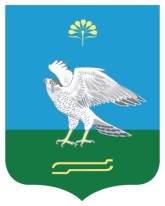 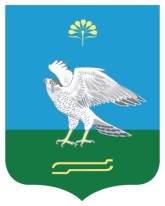 Администрация сельского поселения Кожай-Семеновский сельсовет муниципального района Миякинский район Республика БашкортостанБашkортостан РеспубликаhыМиəкə районы муниципаль районыныn Кожай-Семеновка ауыл советы ауыл билəмəhе хакимиəтеАдминистрация сельского поселения Кожай-Семеновский сельсовет муниципального района Миякинский район Республика Башкортостан